Table of contents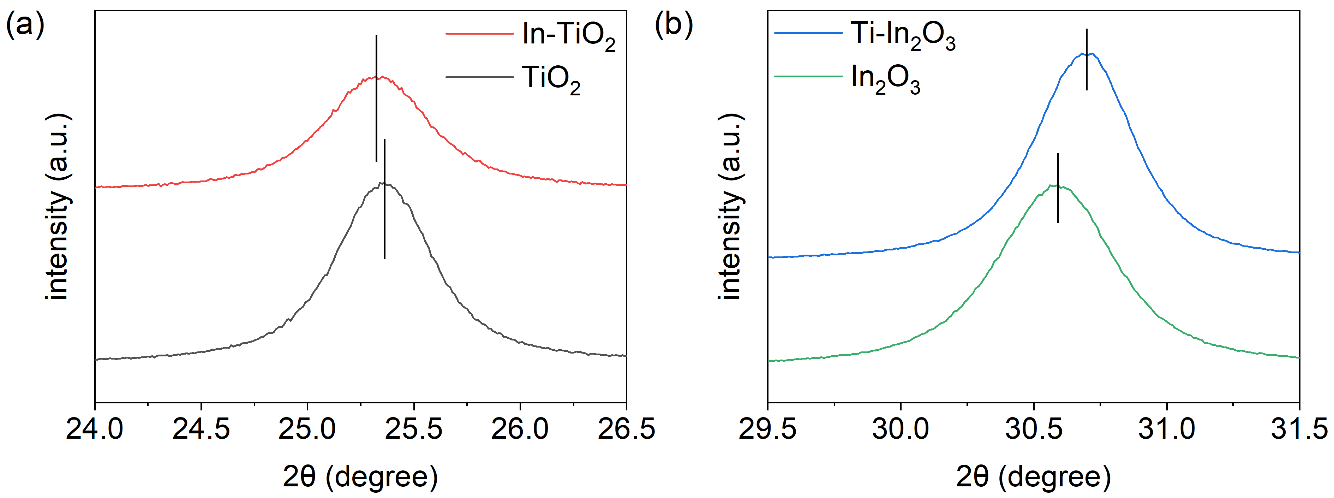 Figure S1: Shifting of XRD peaks of doped oxides as compared to their undoped analogues.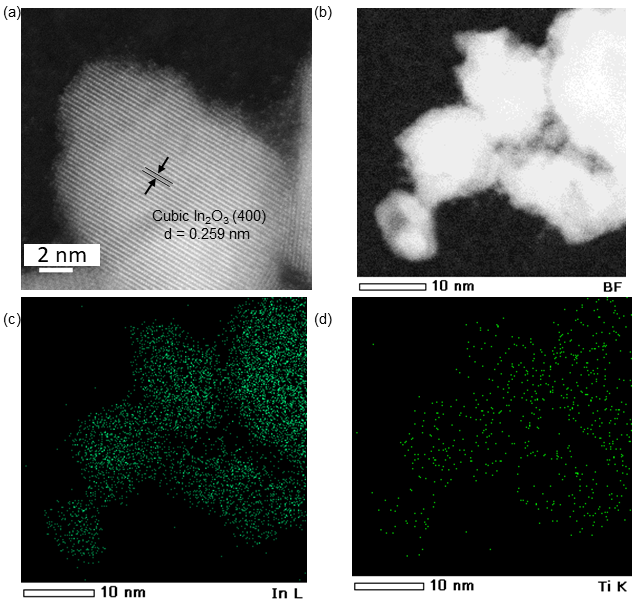 Figure S2. (a) STEM image of Ti-In2O3. EDX elemental mapping of the selected region (b) showing the presence of (c) In and (d) Ti.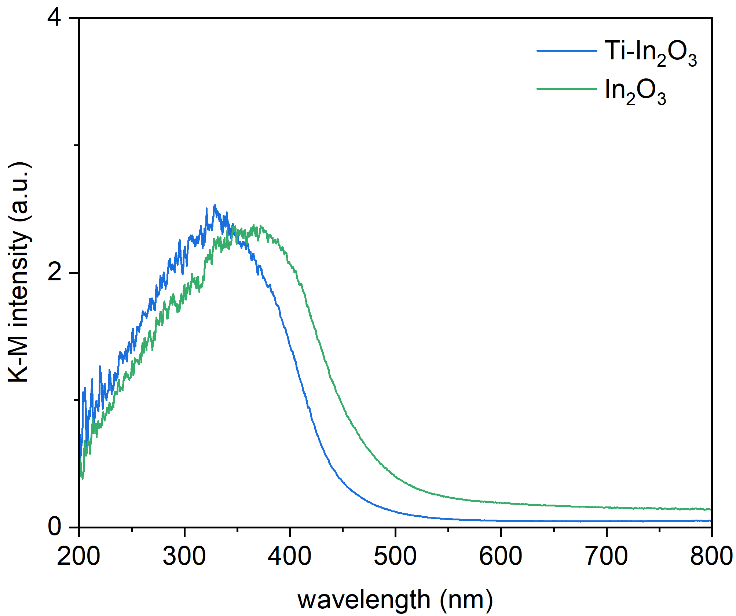 Figure S3. Diffuse reflectance UV-Vis analysis of Ti-In2O3 and undoped In2O3.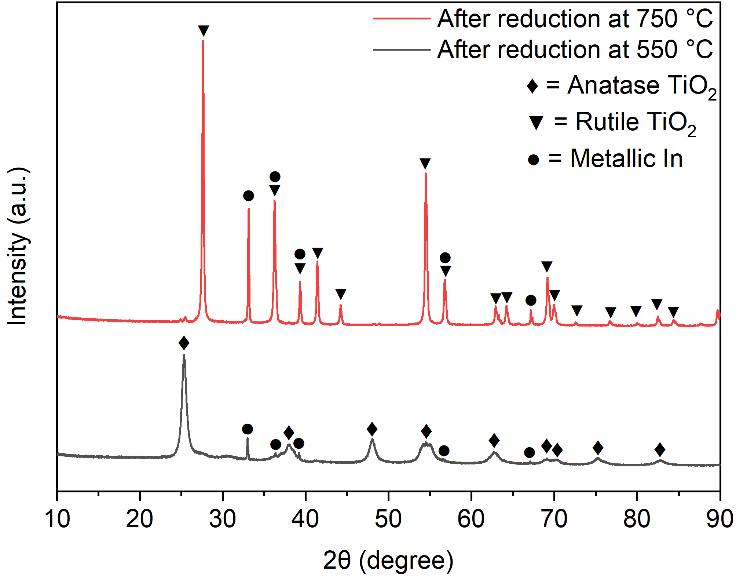 Figure S4: XRD analysis of H2 pretreated In-TiO2 at reduction temperature as observed in H2 TPR analysis (Figure 3a, main manuscript). The pretreatment was done at respective temperatures for 30 min under 5% H2/Ar mixture.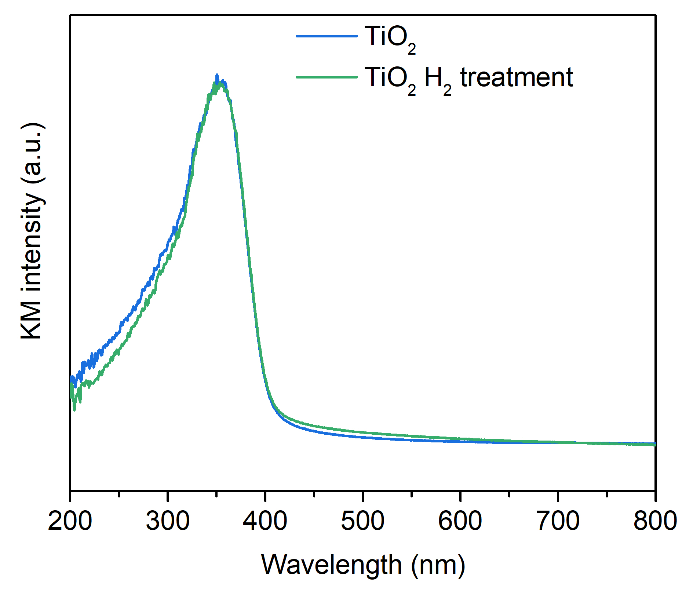 Figure S5: UV-Vis analysis for TiO2 before and after treating under H2 atmosphere at 350 °C.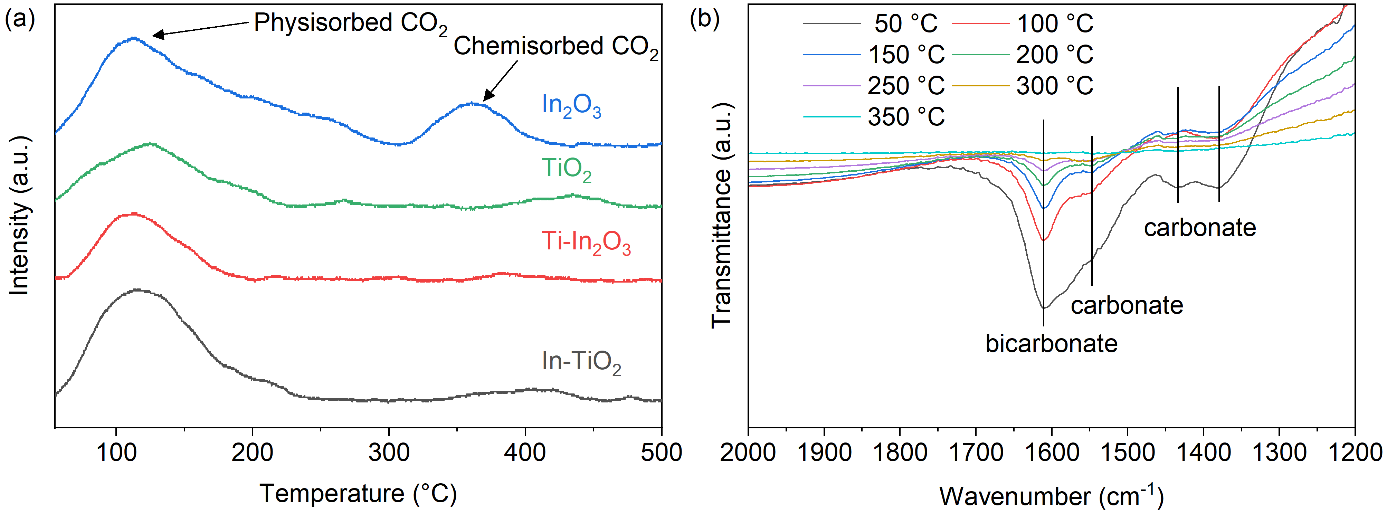 Figure S6. (a) CO2 TPD experiment and (b) DRIFTS analysis during CO2 TPD after treating catalysts at 300 °C under H2 atmosphere.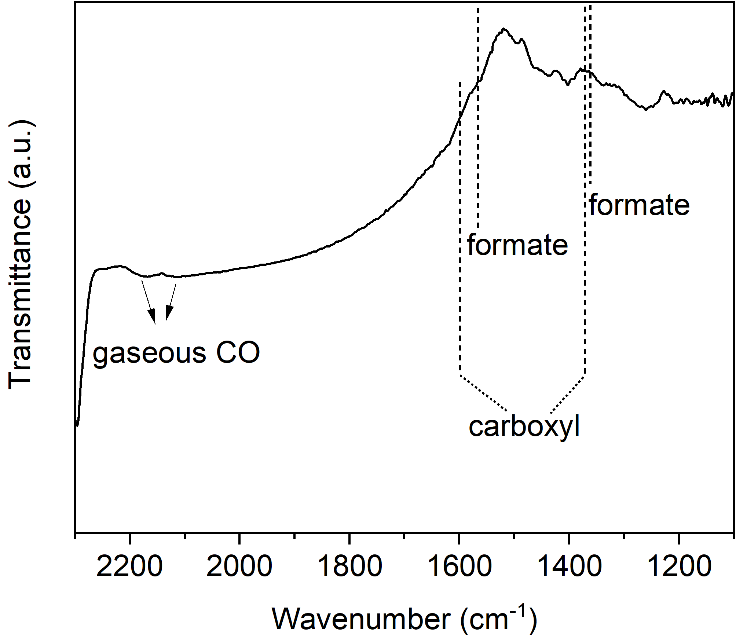 Figure S7. In situ DRIFTS analysis of In-TiO2 catalyst. Reaction condition: 350 °C, 0.1 MPa, H2:CO2 = 3:1. No intermediate was identified. The dotted lines shows expected position of formate (HCOO*) and carboxyl intermediate (COOH*) reported in literature.1 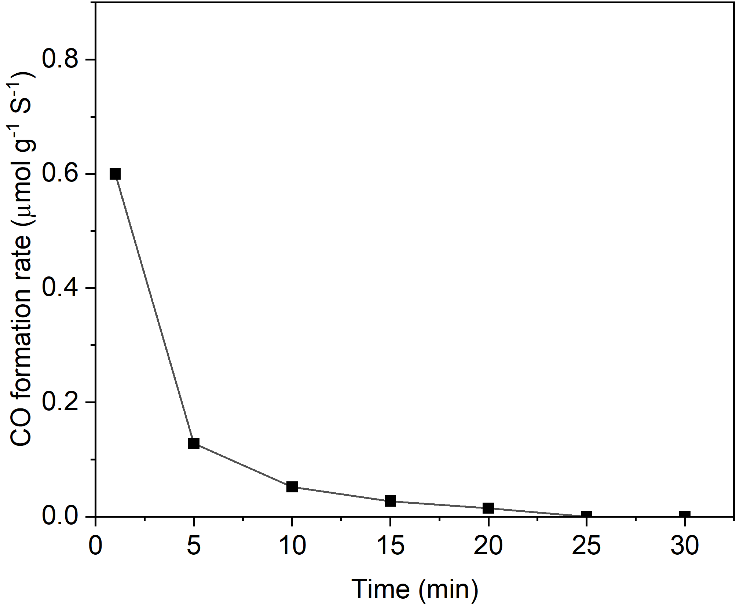 Figure S8. CO production during the oxidation of reduced In2O3 using CO2.Table S1: Physical properties of doped In2O3 and TiO2 along with the undoped oxides.Table S2: Comparison of catalytic activity of In-TiO2 catalyst with highly selective catalysts under similar reaction conditions reported in literature.a Cu/CeO2-hs: poor catalyst stability, lost 27% of activity during the stability check for 30 h.b Cu/CeO2: poor catalyst stability, lost 25% of activity during the stability check for 24 h.c 8Cu/CeO2-δ: reaction carried out for 2 h.d Cu/CeO2-NR: reaction carried out for 2 h.eSAC = Single atom catalystReferences(1) 	Kattel, S.; Yan, B.; Yang, Y.; Chen J. G.; Liu P. Optimizing Binding Energies of Key Intermediates for CO2 Hydrogenation to Methanol over Oxide-Supported Copper. J. Am. Chem. Soc 2016, 138 (38), 12440-12450.(2) 	Dostagir, N. H. M.; Rattanawan, R.; Gao, M.; Ota, J.; Hasegawa, J. Y.; Asakura, K.; Fukuoka, A.; Shrotri, A. Co Single Atoms in ZrO2 with Inherent Oxygen Vacancies for Selective Hydrogenation of CO2 to CO. ACS Catal. 2021, 11 (15), 9450–9461.(3) 	Zhang, Y.; Liang, L.; Chen, Z.; Wen, J.; Zhong, W.; Zou, S.; Fu, M.; Chen, L.; Ye, D. Highly Efficient Cu/CeO2-Hollow Nanospheres Catalyst for the Reverse Water-Gas Shift Reaction: Investigation on the Role of Oxygen Vacancies through in Situ UV-Raman and DRIFTS. Appl. Surf. Sci. 2020, 516, 146035.(4) 	Ronda-Lloret, M.; Rico-Francés, S.; Sepúlveda-Escribano, A.; Ramos-Fernandez, E. V. CuOx/CeO2 Catalyst Derived from Metal Organic Framework for Reverse Water-Gas Shift Reaction. Appl. Catal. A Gen. 2018, 562, 28–36.(5) 	Chen, L.; Wu, D.; Wang, C.; Ji, M.; Wu, Z. Study on Cu-Fe/CeO2 bimetallic Catalyst for Reverse Water Gas Shift Reaction. J. Environ. Chem. Eng. 2021, 9 (3), 105183.(6) 	Zhou, G.; Xie, F.; Deng, L.; Zhang, G.; Xie, H. Supported Mesoporous Cu/CeO2-δ Catalyst for CO2 Reverse Water–Gas Shift Reaction to Syngas. Int. J. Hydrogen Energy 2020, 45 (19), 11380–11393.(7) 	Lin, L.; Yao, S.; Liu, Z.; Zhang, F.; Li, N.; Vovchok, D.; Martínez-Arias, A.; Castaneda, R.; Lin, J.; Senanayake, S. D.; Su, D.; Ma, D.; Rodriguez, J. A. In Situ Characterization of Cu/CeO2 Nanocatalysts for CO2 Hydrogenation: Morphological Effects of Nanostructured Ceria on the Catalytic Activity. J. Phys. Chem. C 2018, 122 (24), 12934–12943.(8) 	Yang, A.; Pang, S. H.; Sulmonetti, T. P.; Su, W.; Lee, J.; Hwang, B.; Jones, C. W. Synergy Between Ceria Oxygen Vacancies and Cu Nanoparticles Facilates the Catalytic Conversion of CO2 to CO under Mild Conditions. ACS Catal. 2018, 8 (12), 12056-12066.(9) 	Li, J.; Lin, Y.; Pan, X.; Miao, D.; Ding, D.; Cui, Y.; Dong, J.; Bao, X. Enhanced CO2 Methanation Activity of Ni/Anatase Catalyst by Tuning Strong Metal-Support Interactions. ACS Catal. 2019, 9 (7), 6342–6348.(10) 	Yan, B.; Zhao, B.; Kattel, S.; Wu, Q.; Yao, S.; Su, D.; Chen, J. G. Tuning CO2 Hydrogenation Selectivity via Metal-Oxide Interfacial Sites. J. Catal. 2019, 374, 60–71.(11) 	Bahmanpour, A. M.; Héroguel, F.; Kılıç, M.; Baranowski, C. J.; Schouwink, P.; Röthlisberger, U.; Luterbacher, J. S.; Kröcher, O. Essential Role of Oxygen Vacancies of Cu-Al and Co-Al Spinel Oxides in Their Catalytic Activity for the Reverse Water Gas Shift Reaction. Appl. Catal. B Environ. 2020, 266, 118669.(12) 	Millet, M. M.; Algara-Siller, G.; Wrabetz, S.; Mazheika, A.; Girgsdies, F.; Teschner, D.; Seitz, F.; Tarasov, A.; Levchenko, S. V.; Schlögl, R.; Frei, E. Ni Single Atom Catalysts for CO2 Activation. J. Am. Chem. Soc. 2019, 141 (6), 2451–2461.(13) 	Li, S.; Xu, Y.; Chen, Y.; Li, W.; Lin, L.; Li, M.; Deng, Y.; Wang, X.; Ge, B.; Yang, C.; Yao, S.; Xie, J.; Li, Y.; Liu, X.; Ma, D. Tuning the Selectivity of Catalytic Carbon Dioxide Hydrogenation over Iridium/Cerium Oxide Catalysts with a Strong Metal–Support Interaction. Angew. Chemie Int. Ed. 2017, 56 (36), 10761–10765.(14) 	Kattel, S.; Yu, W.; Yang, X.; Yan, B.; Huang, Y.; Wan, W.; Liu, P.; Chen, J. G. CO2 Hydrogenation over Oxide-Supported PtCo Catalysts: The Role of the Oxide Support in Determining the Product Selectivity. Angew. Chemie Int. Ed. 2016, 55 (28), 7968–7973.(15) 	Liang, B.; Duan, H.; Su, X.; Chen, X.; Huang, Y.; Chen, X.; Delgado, J. J.; Zhang, T. Promoting Role of Potassium in the Reverse Water Gas Shift Reaction on Pt/Mullite Catalyst. Catal. Today 2017, 281, 319–326.(16) 	Kwak, J. H.; Kovarik, L.; Szanyi, J. CO2 Reduction on Supported Ru/Al2O3 Catalysts: Cluster Size Dependence of Product Selectivity. ACS Catal. 2013, 3 (11), 2449–2455.(17) 	Kyriakou, V.; Vourros, A.; Garagounis, I.; Carabineiro, S. A. C.; Maldonado-Hódar, F. J.; Marnellos, G. E.; Konsolakis, M. Highly Active and Stable TiO2-Supported Au Nanoparticles for CO2 Reduction. Catal. Commun. 2017, 98, 52–56.(18) 	Guo, J.; Wang, Z.; Li, J.; Wang, Z. In–Ni Intermetallic Compounds Derived from Layered Double Hydroxides as Efficient Catalysts toward the Reverse Water Gas Shift Reaction. ACS Catal. 2022, 12 (7), 4026–4036.(19) 	Tang, R.; Zhu, Z.; Li, C.; Xiao, M.; Wu, Z.; Zhang, D.; Zhang, C.; Xiao, Y.; Chu, M.; Genest, A.; Rupprechter, G.; Zhang, L.; Zhang, X.; He, L. Ru-Catalyzed Reverse Water Gas Shift Reaction with Near-Unity Selectivity and Superior Stability. ACS Mater. Lett. 2021, 3 (12), 1652–1659.(20) 	Wang, J.; Liu, C. Y.; Senftle, T. P.; Zhu, J.; Zhang, G.; Guo, X.; Song, C. Variation in the In2O3 Crystal Phase Alters Catalytic Performance toward the Reverse Water Gas Shift Reaction. ACS Catal. 2020, 10 (5), 3264–3273.(21) 	Wang, W.; Zhang, Y.; Wang, Z.; Yan, J. M.; Ge, Q.; Liu, C. J. Reverse Water Gas Shift over In2O3-CeO2 Catalysts. Catal. Today 2016, 259, 402–408.Figure S1-S82-6Table S1-S27-8References9-12CatalystDopantCrystallite size (nm)Surface area (m2 g-1)In-TiO2In1274TiO2NA1549Ti-In2O3Ti2426In2O3NA1627CatalystT(°C)P(MPa)H2:CO2SV(mL h-1 gcat-1)STY (CO)(μmol g-1 s-1)S(CO)(%)RefIn-TiO230033:130,0006.9>99This workIn-TiO235033:130,00060,0001822>99>99This WorkCoZrOx (10)34034:160,0008.6972Cu/CeO2-hs3500.13:1300,000ca. 55a1003Cu/CeO24000.11:130,0009.5b1004Cu-Fe/CeO24500.11:124003.8610058Cu/CeO2-δ3400.14:160,00018c1006Cu/CeO2-NR3500.15:1150,00038.9d1007Cu-CeO23000.13:111201.61008Ni/TiO23600.13:115,0001.61009Ni3-Fe9/ZrO24000.12:190006.49610CuAl2O43500.12:115,0002.110011NiMgOx (SAC)e30034:160,0000.2100125% Ir/CeO230014:111,4002.0>9913Pt-Co/TiO2300-2:136,00011.49914Pt/mullite3400.11:127,00012.59615Ru/Al2O33500.13:172,00021.69816Au/TiO23000.19:120,0007.4>9917NiAlIn23500.14:130,00014.8>9918H-SiO2@Ru@SiO2-303500.11:180,0004.0>9919Cubic In2O33500.12:118,0003.1710020In2O3-CeO23500.11:148,0003.7210021